เกณฑ์การรับรองมาตรฐานอาหารปลอดภัยของกรุงเทพมหานครสถานประกอบการอาหารที่จะได้ป้ายรับรองมาตรฐานอาหารปลอดภัยของกรุงเทพมหานคร จะต้องเป็นสถานประกอบการที่ได้รับใบอนุญาตหรือหนังสือรับรองการแจ้งตามกฎหมายว่าด้วยการสาธารณสุข และผ่านเกณฑ์ตามองค์ประกอบ ดังนี้กรุงเทพมหานคร ให้การรับรองมาตรฐานอาหารปลอดภัยของกรุงเทพมหานคร โดยมีอายุการรับรองฯ ๑ ปี นับจากวันที่ให้การรับรองฯรายละเอียดเกณฑ์ …การตรวจประเมินตามเกณฑ์การรับรองมาตรฐานอาหารปลอดภัยของกรุงเทพมหานครสถานประกอบการอาหารที่จะได้รับป้ายรับรองมาตรฐานอาหารปลอดภัยของกรุงเทพมหานคร จะต้องเป็นสถานประกอบการอาหารที่ได้รับใบอนุญาตหรือหนังสือรับรองการแจ้ง ตามกฎหมายว่าด้วยการสาธารณสุข และผ่านการประเมินตามเกณฑ์มาตรฐานอาหารปลอดภัยของกรุงเทพมหานคร ๔ องค์ประกอบหลัก ดังนี้1. ด้านสุขลักษณะทางกายภาพ อาคารสถานที่ (Place)ด้านอาคารสถานที่ ต้องผ่านเกณฑ์สุขลักษณะสถานประกอบการอาหาร โดยใช้แบบตรวจประเมินด้านสุขลักษณะของสถานประกอบการอาหาร เพื่อให้การรับรองมาตรฐานอาหารปลอดภัยของกรุงเทพมหานคร แต่ละประเภท ดังนี้ตารางที่ ๑  แสดงแนวทางการตรวจประเมินด้านสุขลักษณะตามเกณฑ์มาตรฐานอาหารปลอดภัยของกรุงเทพมหานคร2. ด้านคุณภาพอาหาร (Food)	ด้านคุณภาพอาหาร ต้องผ่านเกณฑ์ด้านความปลอดภัย ดังนี้     2.1 อาหารและวัตถุดิบ สุ่มตรวจด้วยชุดทดสอบเบื้องต้น (Test kit) ทางด้านเคมี    อยู่ในเกณฑ์คุณภาพอาหารที่กำหนด ดังนี้- ต้องไม่พบการปนเปื้อนของสารบอแรกซ์ สารฟอร์มาลิน สารฟอกขาว และสารกันรา- ต้องไม่พบสีสังเคราะห์ในอาหารที่ห้ามการใช้สี- ต้องไม่พบกรดแร่อิสระในน้ำส้มสายชู- ต้องไม่พบยาฆ่าแมลง และสารโพลาร์ในน้ำมันทอดอาหาร เกินเกณฑ์คุณภาพอาหารที่กำหนด     ๒.2 ความสะอาดของอาหารพร้อมบริโภค ภาชนะอุปกรณ์ มือผู้สัมผัสอาหาร ตรวจประเมินโดยใช้ชุดตรวจหาโคลิฟอร์มแบคทีเรียเบื้องต้น (SI-๒) พบการปนเปื้อนไม่เกินร้อยละ ๑๐กรณีพบการปนเปื้อน ให้เจ้าพนักงานออกคำแนะนำหรือออกคำสั่งให้ผู้ประกอบการอาหารดำเนินการปรับปรุงแก้ไข	โดยกำหนดแนวทางในการสุ่มตัวอย่างตรวจวิเคราะห์ ดังนี้ตารางที่ 2 ...ตารางที่ ๒  แสดงแนวทางการสุ่มตัวอย่างเพื่อตรวจวิเคราะห์ คุณภาพอาหารทางด้านเคมี และจุลินทรีย์    ในอาหาร ภาชนะอุปกรณ์ และมือผู้สัมผัสอาหาร3. ด้านบุคลากร ผู้สัมผัสอาหาร (Food Handler)บุคลากรผู้สัมผัสอาหาร ต้องได้รับการอบรมหรือการเรียนรู้ด้วยตนเองด้านการสุขาภิบาลอาหาร และผ่านการทดสอบความรู้ โดยได้รับหนังสือรับรองหรือบัตรประจำตัวผู้สัมผัสอาหารทุกราย4. ด้านการบริการ …4. ด้านการบริการที่เป็นมิตรกับสิ่งแวดล้อม (Green Service)*โดยการบริการที่เป็นมิตรกับสิ่งแวดล้อม หมายถึง สถานประกอบการอาหารมีการให้บริการที่เป็นมิตรกับสิ่งแวดล้อม มีทั้งหมด 7 ข้อ ดังนี้1. ไม่มีเหตุรำคาญจากการประกอบกิจการ เช่น ควัน กลิ่น และเสียง (ข้อมาตรฐานหลัก)2. ไม่ใช้ภาชนะที่ทำจากโฟม (ข้อมาตรฐานหลัก)3. เลือกใช้วัตถุดิบที่เป็นมิตรกับสิ่งแวดล้อม หรือได้รับการรับรองมาตรฐานด้านความปลอดภัยที่เชื่อถือได้4. มีการคัดแยกขยะ เช่น ขยะรีไซเคิล ขยะทั่วไป ขยะเศษอาหาร ขยะที่ย่อยสลายได้ และขยะอันตราย เป็นต้น5. มีการนำขยะอาหาร วัตถุดิบเหลือใช้ ไปใช้ให้เกิดประโยชน์6. เลือกใช้ผลิตภัณฑ์ทำความสะอาด หรือการกำจัดแมลง สัตว์นำโรค ที่มีวิธีหรือส่วนประกอบจากธรรมชาติ7. มีนโยบายให้ลูกค้านำภาชนะมาใส่อาหารเองได้เกณฑ์การประเมินสถานประกอบการอาหารเพื่อให้การรับรองมาตรฐานอาหารปลอดภัยของกรุงเทพมหานคร - ระดับดี/เกรด C (ระดับ ๓ ดาว)  ต้องผ่านเกณฑ์การประเมินตามองค์ประกอบที่ 1 - 3  - ระดับดีมาก/เกรด B (ระดับ ๔ ดาว/Green Service)  ต้องผ่านเกณฑ์การประเมินครบทั้ง     4 องค์ประกอบ โดยด้านการบริการที่เป็นมิตรกับสิ่งแวดล้อม ต้องผ่านเกณฑ์อย่างน้อย 4 ข้อ และต้องผ่านข้อมาตรฐานหลักทุกข้อ - ระดับดีเลิศ/เกรด A (ระดับ ๕ ดาว/Green Service Plus)  ต้องผ่านเกณฑ์การประเมินครบทั้ง 4 องค์ประกอบ และต้องผ่านเกณฑ์ด้านบริการที่เป็นมิตรกับสิ่งแวดล้อม ทั้ง 7 ข้อการกำหนดข้อมาตรฐานหลัก …การกำหนดข้อมาตรฐานหลักในเกณฑ์ด้านการบริการที่เป็นมิตรกับสิ่งแวดล้อม (Green Service)1. ข้อมาตรฐานหลัก “ไม่มีเหตุรำคาญจากการประกอบกิจการ”สถิติข้อมูลเรื่องร้องเรียนเหตุรำคาญที่เกิดจากสถานประกอบกิจการอาหาร ในช่วงปีงบประมาณ พ.ศ. 2560 - 2562 พบว่าเรื่องร้องเรียนมีแนวโน้มเพิ่มขึ้น ในปีงบประมาณ พ.ศ. 2561 (2,236 ครั้ง) และลดลงเล็กน้อยในปีงบประมาณ พ.ศ. 2562 (2,052 ครั้ง) โดยสถานประกอบกิจการประเภทสถานที่จำหน่ายอาหารเป็นกลุ่มสถานประกอบกิจการที่มีเรื่องร้องเรียนมากที่สุด รายละเอียดดังนี้ สถิติเรื่องร้องเรียนเหตุรำคาญในพื้นที่เขตกรุงเทพมหานคร ปีงบประมาณ พ.ศ. 2560 - 2562แหล่งก่อเหตุรำคาญ : กลุ่มสถานประกอบกิจการที่เกี่ยวข้องกับการจำหน่ายอาหารหมายเหตุ :  การร้องเรียน 1 ครั้ง อาจมีเหตุรำคาญมากกว่า 1 เรื่อง และอาจมีผลวินิจฉัยมากกว่า 1 อย่างข้อมูล สำนักงานสุขาภิบาลสิ่งแวดล้อม สำนักอนามัยปัญหาเหตุรำคาญด้านสิ่งแวดล้อมที่เกิดจากสถานประกอบการอาหาร จะมีทั้งเรื่องกลิ่นเหม็น ควัน เสียงดัง หรือน้ำเสีย ซึ่งส่งผลกระทบต่อสิ่งแวดล้อมและสุขภาพอนามัยของประชาชน ดังนั้น จึงได้กำหนดเป็นเกณฑ์การรับรองมาตรฐานอาหารปลอดภัยของกรุงเทพมหานคร ด้านการบริการที่เป็นมิตรกับสิ่งแวดล้อม (Green Service) โดยกำหนดเป็นข้อมาตรฐานหลักที่สถานประกอบการอาหารต้องปฏิบัติ เพื่อลดมลภาวะสิ่งแวดล้อมที่เกิดจากสถานประกอบการอาหารและคุ้มครองสุขภาพประชาชน2. ข้อมาตรฐานหลัก “ไม่ใช้ภาชนะที่ทำจากโฟม”การใช้ภาชนะโฟมมาบรรจุอาหารอาจก่อให้เกิดอันตรายได้ หากใช้ไม่ถูกต้องกับประเภทอาหาร เช่น นำภาชนะโฟมมาใช้บรรจุอาหารร้อนและอาหารทอด น้ำมันจากอาหารจะเกิดปฏิกิริยากับโฟม ทำให้เกิดสารอันตรายปะปนออกมากับอาหาร สารเหล่านี้ ได้แก่ สารสไตรีน (styrene) และสารเบนซิน (benzene) สารสไตรีนจะมีผลเสียต่อร่างกาย คือ ทำลายระบบฮอร์โมนในร่างกาย มีผลต่อระบบประสาท เม็ดเลือดแดง ตับและไต เมื่อถูกผิวหนังหรือเข้าตาหรือสูดดมเข้าไป ทำให้เยื่อเมือกเกิดการระคายเคือง มีอาการไอและหายใจลำบาก ปวดศีรษะ ง่วงซึม สำหรับสารเบนซิน จัดเป็นสารก่อมะเร็งในกลุ่ม 2B ตามประกาศของกระทรวงอุตสาหกรรม เรื่องระบบการจำแนกและการสื่อสารความเป็นอันตรายของวัตถุอันตราย พ.ศ. 2555 ซึ่งเป็นอันตรายต่อผู้สูดดมหรือรับประทานเข้าไป และส่งผลกระทบต่อสิ่งแวดล้อมในเรื่องการนำไปกำจัด ซึ่งโฟมต้องใช้ระยะเวลามากกว่า 450 ปี จึงจะย่อยสลายได้หมดกอรปกับนโยบาย ...กอรปกับนโยบายของกรุงเทพมหานคร ได้ดำเนินโครงการและกิจกรรมเพื่อการลดและคัดแยกมูลฝอยอย่างต่อเนื่อง ซึ่ง พล.ต.อ.อัศวิน ขวัญเมือง ผู้ว่าราชการกรุงเทพมหานคร ได้ประกาศเจตนารมณ์ “กรุงเทพมหานครเป็นองค์กรชั้นนำในการอนุรักษ์สิ่งแวดล้อม มุ่งมั่นลดการใช้พลาสติกและโฟม โดยให้หน่วยงานกรุงเทพมหานครเป็นพื้นที่ปลอดขยะพลาสติกและโฟม” ซึ่งเป็นไปตามมติคณะรัฐมนตรีที่เห็นชอบให้ทุกหน่วยงานช่วยกัน ลด ละ เลิกการใช้ถุงพลาสติกแบบใช้ครั้งเดียวทิ้ง ภายในวันที่ 1 มกราคม 2563 โดยกำหนดมาตรการสำคัญ 5 มาตรการ คือ1. ขอความร่วมมือบุคลากรกรุงเทพมหานครทุกคน ไม่นำถุงพลาสติกหูหิ้วและโฟมเข้าอาคารสำนักงานของกรุงเทพมหานครทุกแห่ง ตั้งแต่วันที่ 1 มกราคม 63 เป็นต้นไป2. ให้หน่วยงานสังกัดกรุงเทพมหานครทุกแห่งกำหนดมาตรการสร้างจิตสำนึกและส่งเสริมการมีสวนร่วมในการปฏิบัติตามเจตนารมณ์ “กรุงเทพมหานครเป็นองค์กรชั้นนำในการอนุรักษ์สิ่งแวดล้อม มุ่งมั่นลดการใช้พลาสติกและโฟมโดยให้หน่วยงานกรุงเทพมหานครเป็นพื้นที่ปลอดขยะพลาสติกและโฟม3. ให้หน่วยงานสังกัดกรุงเทพมหานครทุกแห่ง มีการสื่อสารนโยบาย ส่งเสริม รวมทั้งสร้างแรงจูงใจให้บุคลากรปฏิบัติตามประกาศเจตนารมณ์ “กรุงเทพมหานครเป็นองค์กรชั้นนำในการอนุรักษ์สิ่งแวดล้อม มุ่งมั่นลดการใช้พลาสติกและโฟมโดยให้หน่วยงานกรุงเทพมหานครเป็นพื้นที่ปลอดขยะพลาสติกและโฟม4. ให้หน่วยงานสังกัดกรุงเทพมหานครทุกแห่ง กำหนดให้ร้านอาหารที่นำของเข้ามาขายในหน่วยงาน ลด/งดใช้ถุงพลาสติกหูหิ้วและโฟม5. ขอความร่วมมือให้บุคลากรของกรุงเทพมหานครทุกคนให้คำแนะนำบุคคลภายนอกที่มาติดต่อราชการ ห้ามนำถุงพลาสติกหูหิ้วและโฟมเข้ามาในอาคารการประกาศเจตนารมณ์นี้ เพื่อให้บุคลากรของกรุงเทพมหานครมีส่วนร่วมในการแสดงพลังขับเคลื่อนนโยบายการลดปริมาณขยะ และเป็นต้นแบบให้หน่วยงานราชการอื่น รวมถึงกระตุ้นให้ประชาชนพร้อมใจกันเลิกใช้ถุงพลาสติกและโฟม ดังนั้น จึงได้กำหนดเป็นเกณฑ์การรับรองมาตรฐานอาหารปลอดภัยของกรุงเทพมหานคร ด้านการบริการที่เป็นมิตรกับสิ่งแวดล้อม (Green Service) โดยกำหนดเป็นข้อมาตรฐานหลัก ที่สถานประกอบการอาหารต้องปฏิบัติ ซึ่งเป็นการลดมลพิษสิ่งแวดล้อม และคุ้มครองสุขภาพอนามัยของประชาชน รวมทั้งเป็นส่วนสำคัญในความสำเร็จของกรุงเทพมหานครในการลดและควบคุมปริมาณการใช้โฟมที่แหล่งกำเนิดอย่างมีประสิทธิภาพการตรวจประเมิน ...การตรวจประเมินตามเกณฑ์ด้านการบริการที่เป็นมิตรกับสิ่งแวดล้อม (Green Service)องค์ประกอบเกณฑ์การรับรองมาตรฐานอาหารปลอดภัยของกรุงเทพมหานครองค์ประกอบเกณฑ์การรับรองมาตรฐานอาหารปลอดภัยของกรุงเทพมหานครองค์ประกอบเกณฑ์การรับรองมาตรฐานอาหารปลอดภัยของกรุงเทพมหานครระดับดี /เกรด C(ระดับ 3 ดาว)ระดับดีมาก/เกรด B(ระดับ 4 ดาว/Green Service)ระดับดีเลิศ/เกรด A(ระดับ 5 ดาว/Green Service Plus)1. ด้านสุขลักษณะทางกายภาพ อาคารสถานที่ (Place)2. ด้านคุณภาพอาหาร (Food)3. ด้านบุคลากร ผู้สัมผัสอาหาร (Food Handler)1. ด้านสุขลักษณะทางกายภาพ อาคารสถานที่ (Place)2. ด้านคุณภาพอาหาร (Food)3. ด้านบุคลากร ผู้สัมผัสอาหาร (Food Handler)4. ด้านการบริการที่เป็นมิตรกับสิ่งแวดล้อม (Green Service)*   (* ต้องผ่านเกณฑ์ด้านบริการฯอย่างน้อย 4 ข้อ โดยต้องผ่านข้อมาตรฐานหลักทั้งหมด)1. ด้านสุขลักษณะทางกายภาพ อาคารสถานที่ (Place)2. ด้านคุณภาพอาหาร (Food)3. ด้านบุคลากร ผู้สัมผัสอาหาร (Food Handler)4. ด้านการบริการที่เป็นมิตรกับสิ่งแวดล้อม (Green Service)*   (* ต้องผ่านเกณฑ์ด้านการบริการฯ ทั้ง 7 ข้อ)ประเภทสถานประกอบการแบบตรวจสุขลักษณะเพื่อให้การรับรองมาตรฐานอาหารปลอดภัยของกรุงเทพมหานครเกณฑ์ผ่านการประเมินเพื่อให้การรับรองฯตลาดแบบตรวจสุขลักษณะตลาดประเภทที่ ๑ผ่านเกณฑ์ ร้อยละ 100ตลาดแบบตรวจสุขลักษณะตลาดประเภทที่ ๒ผ่านเกณฑ์ ร้อยละ 100ซูเปอร์มาร์เก็ตแบบตรวจสุขลักษณะสถานที่สะสมอาหาร ประเภท ซูเปอร์มาร์เก็ต ผ่านเกณฑ์ ร้อยละ ๑๐๐มินิมาร์ทแบบตรวจสุขลักษณะสถานที่สะสมอาหาร ประเภท มินิมาร์ท/ร้านขายของชำผ่านเกณฑ์ ร้อยละ ๑๐๐ร้านอาหารแบบตรวจสุขลักษณะสถานที่จำหน่ายอาหาร ผ่านเกณฑ์ ร้อยละ ๑๐๐แผงลอยจำหน่ายอาหารริมบาทวิถีแบบตรวจสุขลักษณะแผงลอยจำหน่ายอาหารริมบาทวิถีผ่านเกณฑ์ ร้อยละ ๑๐๐ประเภทสถานประกอบการแนวทางการเก็บตัวอย่างตรวจวิเคราะห์ตลาด- จำนวนแผงค้าอาหารในตลาด น้อยกว่า ๑๐๐ แผง สุ่มเก็บตัวอย่างอาหารจากแผงค้า จำนวนร้อยละ ๘๐ ของจำนวนแผงค้าอาหารทั้งหมด- จำนวนแผงค้าอาหารในตลาด ตั้งแต่ ๑๐๐ - ๒๐๐ แผง สุ่มเก็บตัวอย่างอาหารจากแผงค้า จำนวนร้อยละ ๖๐ ของจำนวนแผงค้าอาหารทั้งหมด- จำนวนแผงค้าอาหารในตลาด มากกว่า ๒๐๐ แผง สุ่มเก็บตัวอย่างอาหารจากแผงค้า จำนวนร้อยละ ๕๐ ของจำนวนแผงค้าอาหารทั้งหมดซูเปอร์มาร์เก็ตเก็บตัวอย่างอาหาร ภาชนะ และมือผู้สัมผัสอาหาร เพื่อตรวจวิเคราะห์หาการปนเปื้อนทั้งทางด้านเคมี และจุลินทรีย์ รวมกันไม่น้อยกว่า 1๐ ตัวอย่างมินิมาร์ทเก็บตัวอย่างอาหาร ภาชนะ และมือผู้สัมผัสอาหาร เพื่อตรวจวิเคราะห์หาการปนเปื้อนทั้งทางด้านเคมี และจุลินทรีย์ รวมกันไม่น้อยกว่า 5 ตัวอย่าง (ยกเว้น มินิมาร์ทจำหน่ายอาหารบางประเภท ที่ไม่สามารถเก็บตัวอย่างได้ครบตามที่กำหนด)ร้านอาหาร- ขนาดพื้นที่มากกว่า 200 ตารางเมตร สุ่มเก็บตัวอย่างอาหาร ภาชนะ และมือผู้สัมผัสอาหาร เพื่อตรวจวิเคราะห์หาการปนเปื้อนทั้งทางด้านเคมี และจุลินทรีย์ รวมกันไม่น้อยกว่า ๑๐ ตัวอย่าง- ขนาดพื้นที่ไม่เกิน 200 ตารางเมตร สุ่มเก็บตัวอย่างอาหาร ภาชนะ และมือผู้สัมผัสอาหาร เพื่อตรวจวิเคราะห์หาการปนเปื้อนทั้งทางด้านเคมี และจุลินทรีย์ รวมกันไม่น้อยกว่า 5 ตัวอย่างแผงลอยจำหน่ายอาหาร ริมบาทวิถีเก็บตัวอย่างอาหาร ภาชนะ และมือผู้สัมผัสอาหาร เพื่อตรวจวิเคราะห์หาการปนเปื้อนทั้งทางด้านเคมี และจุลินทรีย์ รวมกันไม่น้อยกว่า ๕ ตัวอย่าง (ยกเว้น แผงลอยจำหน่ายอาหารริมบาทวิถีบางประเภท ที่ไม่สามารถเก็บตัวอย่างได้ครบตามที่กำหนด)ปีงบประมาณ พ.ศ.จำนวนเรื่องร้องเรียน ตามประเภทแหล่งก่อเหตุรำคาญ (ครั้ง)จำนวนเรื่องร้องเรียน ตามประเภทแหล่งก่อเหตุรำคาญ (ครั้ง)จำนวนเรื่องร้องเรียน ตามประเภทแหล่งก่อเหตุรำคาญ (ครั้ง)จำนวนเรื่องร้องเรียน ตามประเภทแหล่งก่อเหตุรำคาญ (ครั้ง)จำนวนเรื่องร้องเรียน ตามประเภทแหล่งก่อเหตุรำคาญ (ครั้ง)ปีงบประมาณ พ.ศ.สถานที่จำหน่ายอาหารสถานที่สะสมอาหารการจำหน่ายสินค้าตลาดรวมปีงบประมาณ พ.ศ.สถานที่จำหน่ายอาหารสถานที่สะสมอาหารในที่หรือทางสาธารณะตลาดรวม2560 1,225  100  148  226  1,699 2561 1,492  130  134  480  2,236 2562 1,403  88  149  412  2,052 รวมทั้งหมด 4,120  318  431 1,118 5,987 เกณฑ์ด้านการบริการที่เป็นมิตรกับสิ่งแวดล้อม (Green Service)แนวทางการตรวจประเมิน1. ไม่มีเหตุรำคาญจากการประกอบกิจการ (ข้อมาตรฐานหลัก)ไม่มีเรื่องร้องเรียนเหตุรำคาญจากการประกอบกิจการ ตามมาตรา 25 แห่งพระราชบัญญัติการสาธารณสุข พ.ศ. 2535 และที่แก้ไขเพิ่มเติม เช่น ควัน กลิ่น เสียง เป็นต้น หากมีเรื่องร้องเรียนเหตุรำคาญจากการประกอบกิจการ ต้องได้รับการแก้ไขจนระงับเหตุรำคาญนั้น2. ไม่ใช้ภาชนะที่ทำจากโฟม (ข้อมาตรฐานหลัก)ห้ามใช้ภาชนะสำหรับบรรจุอาหารที่ทำจากโฟม ยกเว้นภาชนะโฟมที่บรรจุวัตถุดิบอาหาร เช่น อาหารทะเล ผลไม้ ผักสด เป็นต้น3. เลือกใช้วัตถุดิบที่เป็นมิตรกับสิ่งแวดล้อม หรือได้รับการรับรองมาตรฐานด้านความปลอดภัยที่เชื่อถือได้กรณีจำหน่ายอาหารที่มีการประกอบปรุง (ร้านอาหาร แผงลอยจำหน่ายอาหารริมบาทวิถี ตลาด ซูเปอร์มาร์เก็ต มินิมาร์ท)  มีการเลือกใช้วัตถุดิบอาหาร (อาหารสด และอาหารแห้ง) ในการประกอบปรุงอาหาร เช่น- วัตถุดิบอาหารที่หาง่ายในท้องถิ่น - วัตถุดิบอาหารออร์กานิค - ผักผลไม้ตามฤดูกาล - วัตถุดิบอาหารที่ได้รับการรับรองมาตรฐานด้านความปลอดภัยที่เชื่อถือได้ เช่น เครื่องหมายรับรองมาตรฐานสินค้าเกษตร (เครื่องหมาย Q) เครื่องหมายรับรองมาตรฐาน Organic Thailand's Brand - มีการปลูกพืชหรือเลี้ยงสัตว์ใช้เองกรณีจำหน่ายวัตถุดิบอาหาร (ตลาด ซูเปอร์มาร์เก็ต มินิมาร์ท แผงลอยจำหน่ายอาหารริมบาทวิถี)   มีการจัดให้มีจุดหรือแผงจำหน่ายวัตถุดิบอาหาร (อาหารสด และอาหารแห้ง) เช่น- วัตถุดิบอาหารที่หาง่ายในท้องถิ่น - วัตถุดิบอาหารออร์กานิค - ผักผลไม้ตามฤดูกาล - วัตถุดิบอาหารที่ได้รับการรับรองมาตรฐานด้านความปลอดภัยที่เชื่อถือได้ เช่น เครื่องหมายรับรองมาตรฐานสินค้าเกษตร (เครื่องหมาย Q) เครื่องหมายรับรองมาตรฐาน Organic Thailand's Brandตัวอย่างหน่วยงาน ...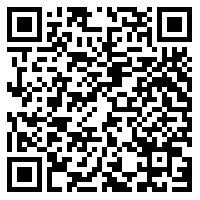 ตัวอย่างหน่วยงานที่ให้การรับรองสินค้าเกษตรอินทรีย์ไทย4. มีการคัดแยกขยะ เช่น ขยะรีไซเคิล ขยะทั่วไป ขยะที่ย่อยสลายได้ และขยะอันตราย เป็นต้นมีการคัดแยกขยะอย่างน้อย 4 ประเภท หรือตามประเภทขยะที่เกิดขึ้นจากการประกอบกิจการ ได้แก่ ขยะทั่วไป ขยะที่ ย่อยสลายได้ (เศษอาหาร) ขยะที่นำกลับมาใช้ใหม่ได้ และขยะอันตราย ตามข้อบังคับกรุงเทพมหานคร ว่าด้วยหลักเกณฑ์การจัดการมูลฝอยและสิ่งปฏิกูลของอาคารสถานที่และสถานที่บริการการสาธารณสุข พ.ศ. 2545 ดังนี้1. ขยะที่นำกลับมาใช้ใหม่ได้ หรือขยะรีไซเคิล คือ     ขยะซึ่งสามารถนำกลับมาใช้ประโยชน์ใหม่ได้ หรือนำมาเป็นวัตถุดิบในการผลิตใหม่ เช่น กระดาษ แก้ว โลหะ พลาสติก อลูมิเนียม เป็นต้น2. ขยะทั่วไป คือ ขยะอื่นใดที่มิใช่ขยะที่ย่อยสลายได้  ขยะที่นำกลับมาใช้ใหม่ได้ ขยะอันตราย และขยะติดเชื้อ3. ขยะที่ย่อยสลายได้ คือ ขยะประเภทเศษอาหาร เศษพืชผัก ผลไม้ รวมตลอดสิ่งอื่นใดที่เป็นอินทรียวัตถุที่สามารถย่อยสลายเน่าเปื่อย ที่ไม่ใช่ขยะติดเชื้อ และไม่ใช่ขยะอันตราย4. ขยะอันตราย คือ ขยะที่มีส่วนประกอบหรือปนเปื้อนสารเคมีอันตราย เช่น สารไวไฟ สารเกิดปฏิกิริยาได้ง่าย  สารที่มีความเป็นพิษ สารที่มีฤทธิ์กัดกร่อนหรือสารอันตรายใดที่ก่อให้เกิดปัญหาต่อสุขภาพและสิ่งแวดล้อม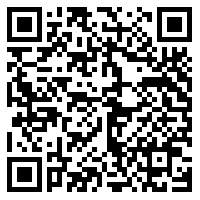 ข้อบังคับกรุงเทพมหานคร เกี่ยวกับการจัดการมูลฝอย5. มีการนำขยะอาหาร ...5. มีการนำขยะอาหาร วัตถุดิบเหลือใช้ไปใช้ให้เกิดประโยชน์มีการนำขยะอาหาร วัตถุดิบเหลือใช้ จากสถานประกอบกิจการไปใช้ให้เกิดประโยชน์ เช่น - นำเศษอาหารไปเลี้ยงสัตว์ หรือส่งให้กับชุมชน - นำเศษผักผลไม้ไปผลิตเป็นน้ำหมัก ปุ๋ย หรือส่งให้กับชุมชน - นำน้ำมันใช้แล้วจากการทอดอาหารไปผลิตเป็นพลังงานทดแทนใช้ในสถานประกอบกิจการ หรือส่งให้กับชุมชน - นำไขมันจากถังดักไขมันไปทำปุ๋ย หรือทำก้อนเชื้อเพลิง - บริจาควัตถุดิบที่เหลือใช้/ไม่ได้ใช้งานแล้ว ให้กับหน่วยงานอื่นๆ นำไปใช้ประโยชน์ - บริจาคอาหารเหลือที่ยังมีคุณภาพดี ส่งต่อไปยังผู้ด้อยโอกาส6. เลือกใช้ผลิตภัณฑ์ทำความสะอาด หรือการกำจัดแมลง สัตว์นำโรคที่มีวิธีหรือส่วนประกอบจากธรรมชาติมีการใช้ผลิตภัณฑ์ทำความสะอาดหรือการกำจัดแมลง สัตว์นำโรค ที่มีวิธีหรือส่วนประกอบจากธรรมชาติ ซึ่งเป็นมิตรกับสิ่งแวดล้อม เช่น ผลิตภัณฑ์ทำความสะอาดสูตรเอนไซม์ชีวภาพ หรือผลิตภัณฑ์กำจัดสัตว์ แมลงนำโรค ที่เป็นมิตรกับสิ่งแวดล้อม7. มีนโยบายให้ลูกค้านำภาชนะมาใส่อาหารเองได้มีนโยบายให้ลูกค้านำภาชนะมาใส่อาหารเองได้ โดยมีป้ายแสดงให้เห็นได้อย่างชัดเจน หรือสื่อสารผ่านทางช่องทางโซเชียลมีเดีย แอปพลิเคชั่น ในการส่งเสริมการขาย จูงใจให้ลูกค้านำภาชนะมาใส่อาหารเองได้ เช่น ให้ลูกค้านำ ปิ่นโต   กล่องอาหาร แก้วน้ำ หรืออื่นๆ มาใส่อาหารและเครื่องดื่มแทนการใช้บรรจุภัณฑ์แบบใช้ครั้งเดียว 